Prot. n. 3132/B19	Modena, 28 Marzo 2019Ai Genitori e agli Alunni - Classi terze                                                                                                          Scuole Secondarie di Primo Grado                                                                               “Carducci” e “Sola”Oggetto: Prove Invalsi Aprile 2019Gli alunni delle classi Terze della scuola Secondaria sosterranno le prove Nazionali (INVALSI) nel periodo dal 01 al 16 Aprile 2019. Come previsto dal D. Lgs 62/2017, tali prove non fanno più parte dell’Esame di Stato conclusivo del primo ciclo, però l'aver partecipato alle prove Invalsi 2019 è requisito necessario per poter essere ammessi all’Esame di Stato.Ogni classe svolgerà tre prove (Italiano, Matematica e Inglese) in tre giorni diversi anche non consecutivi, secondo il calendario allegato. Tutte le prove, ognuna della durata di 90’, si svolgeranno al computer, interamente on line e in più sessioni organizzate dalla scuola in modo che agli allievi sia consentito lavorare nelle condizioni migliori possibili, nella massima tranquillità e nel rispetto delle procedure stabilite a livello nazionale.Si richiede la massima collaborazione delle famiglie per assicurare la presenza degli alunni nelle giornate indicate e nel massimo rispetto degli orari previsti, così da permettere a tutti gli studenti il regolare svolgimento delle sessioni INVALSI.L'esito delle tre prove verrà restituito da INVALSI in forma descrittiva come livello raggiunto e farà parte della certificazione delle competenze del primo ciclo che dovranno poi essere consegnate alla scuola secondaria di secondo grado.Per gli alunni con bisogni educativi speciali, la scuola vista la normativa vigente e tenuto conto delle caratteristiche del singolo alunno, applicherà durante le prove tutte le misure previste a mettere gli alunni stessi in condizione di svolgere le attività nel migliore dei modi.Rimanendo a disposizione per ulteriori chiarimenti, si porgono cordiali saluti.Il Dirigente ScolasticoMaria Tedeschi                Firma autografa sostituita a mezza stampa               ai sensi  dell’art.3, comma 2, del D.Lgs. 39/1993        L’originale firmato è conservato agli Atti di questa Istituzione ScolasticaCALENDARIO CLASSI PROVE INVALSI 2019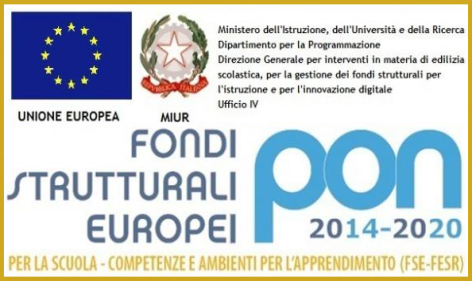 MINISTERO DELL'ISTRUZIONE DELL’ UNIVERSITÁ  E  DELLA RICERCAISTITUTO COMPRENSIVO 5 MODENAVia Ciro Bisi, 140   41125 Modenae-mail: moic84300e@istruzione.it     pec: moic84300e@pec.istruzione.itTel. 059 303511    Fax: 059 301898     Sito web: www.ic5modena.edu.itCLASSEITALIANOMATEMATICAINGLESE3^A9.4.2019ORE 8.00 – 10.00,10.4.2019ORE 8.00 – 10.00,11.00 – 13.0011.4.2019ORE 8.00 – 10.00,11.00 – 13.003^B1.4.2019ORE 8.00 – 10.0013.4.2019ORE 8.00 – 10.003.4.2019ORE 11.00 – 13.003^C8.4.2019ORE11.00 – 13.006.4.2019ORE 8.00 – 10.0012.4.2019ORE 11.00 – 13.003^D6.4.2019ORE 11.00 – 13.008.4.2019ORE 8.00 – 10.0015.4.2019ORE 11.00 – 13.003^E9.4.2019ORE 11.00 – 13.0010.4.2019ORE 8.00 – 10.0011.4.2019ORE 11.00 – 13.003^F13.4.2019ORE 11.00 – 13.0015.4.2019ORE 8.00 – 10.004.4.2019ORE 11.00 – 13.003^G16.4.2019ORE 8.00 – 10.001.4.2019ORE 11.00 – 13.0012.4.2019ORE 8.OO – 10.003^H3.4.2019ORE 8.00 – 10.002.4.2019ORE  8.00 – 10.005.4.2019ORE 11.00 – 13.003^I5.4.2019ORE 11.00 – 13.004.4.2019ORE 8.00 – 10.002.4.2019ORE 8.00 – 10.00